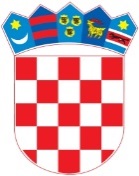 R E P U B L I K A    H R V A T S K AVUKOVARSKO-SRIJEMSKA ŽUPANIJA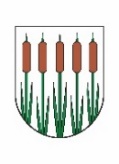 OPĆINSKO VIJEĆEKLASA: 024-01/23-01/04URBROJ:2196-26-02-23-1Tompojevci, 14. lipnja 2023.godine	Na temelju članaka 31. st. 2.,  31.a.  i 35. Zakona o lokalnoj i područnoj (regionalnoj) samoupravi   („Narodne  novine“  br.  33/01,  60/01,  129/05,  109/07,  125/08,  36/09,  79/09  150/11,  144/12, 123/17,  98/19  i  144/20), članka 29., 31. i 36. Statuta Općine Tompojevci («Službeni vjesnik» Vukovarsko-srijemske županije br. 04/21 i 19/22), Općinsko vijeće Općine Tompojevci na svojoj 16. sjednici održanoj 14. lipnja 2023. godine donijelo je:O D L U K Uo naknadama članovima Općinskog vijeća Općine TompojevciČlanak 1.	Ovom Odlukom određuje se visina naknade članovima Općinskog vijeća Općine Tompojevci za rad u Općinskom vijeću i radnim tijelima Općinskog vijeća. Izrazi u ovoj Odluci koji imaju rodno značenje odnose se jednako na muški i ženski rod, bez obzira u kojem su rodu navedeni. Članak 2. U smislu članka 1. ove Odluke naknada za troškove za rad pripada: - predsjedniku Općinskog vijeća Općine Tompojevci, - potpredsjedniku Općinskog vijeća Općine Tompojevci, - ostalim članovima Općinskog vijeća Općine Tompojevci. Članak 3.	Naknada za rad u Općinskom vijeću i radnim tijelima Općinskog vijeća određuje se u neto iznosu, kako slijedi:predsjedniku Općinskog vijeća 90,00 eura mjesečno potpredsjedniku Općinskog vijeća 78,00 eura mjesečno, ostalim članovima Općinskog vijeća 60,00 eura mjesečnoČlanak 4.Sredstva za naknade utvrđene ovom Odlukom osiguravaju se u Proračunu Općine Tompojevci. Isplata naknade vrši se u tekućem mjesecu za prošli mjesec, na račun korisnika naknade. Članak 5.	Danom stupanja na snagu ove Odluke, prestaje važiti Odluka o naknadama vijećnika Općinskog vijeća Općine Tompojevci  (“Službeni vjesnik” Vukovarsko-srijemske županije br. 01/22).Članak 6. 	Ova Odluka stupa na snagu osmog dana od dana objave u „Službenom vjesniku“ Vukovarsko-srijemske županije.                                             			               PREDSJEDNIK OPĆINSKOG VIJEĆA									Ivan Štefanac